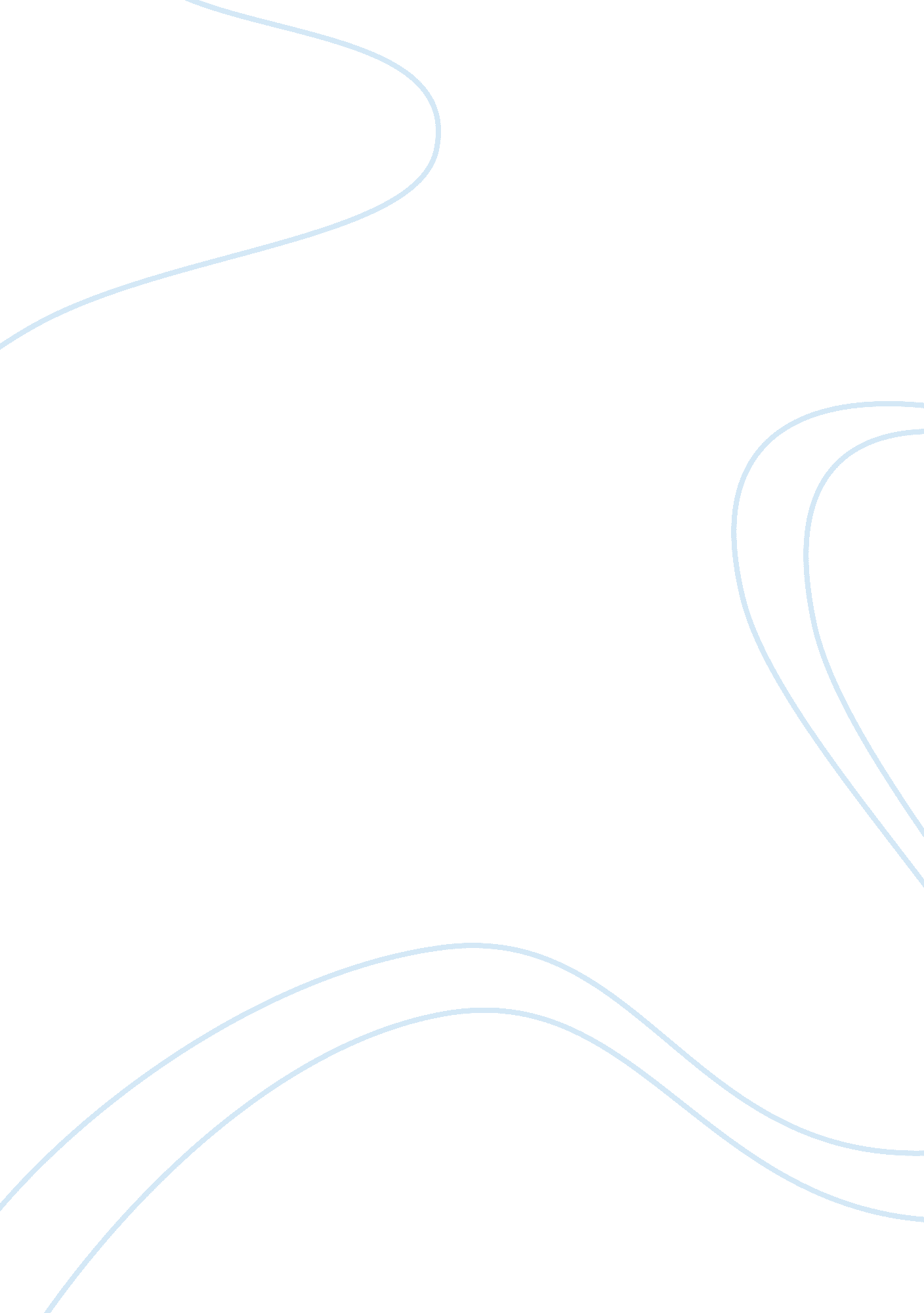 Wreiter choiceBusiness, Human Resources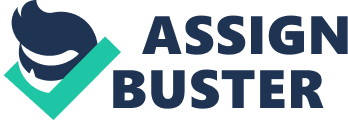 Summary The book A fleeting world; a short history of humanity by David Christian, is by far one of the best history books in our generation. It is a short book spanning a little over ninety pages, but presents the whole history of human existence in a concise and accurate fashion that is second to none. 
The author of the book David Christian is a history professor, and he uses his knowledge of history to provide insightful information that is helpful to history lecturers, teachers and students. It has been observed the world over that his work is so good that it is proposed that all history students should first be asked to read this book before starting on their course as it provides a world of perspectives to history without having to dumb down the historically accepted facts and information of humanity and the earth existence (Christian). This is what makes the book, especially unique in the development of summary for the Invitation to Insight (HU 114) And Reading for Life (UH 113) courses. 
In the invitation to the insight, I have learned to put into application deductive thinking from the study of the book. I can regularly apply my knowledge in such areas as; religion, science, literature and art to simulate the various viewpoints cultured from the book yet applicable in my academic course with great respect to context. 
In the Reading for life course, there is the absolute relationship between the book and the course where the book presents a worldview that encompasses the variety that is life and a wealth of knowledge across the ages in human history that is second to none. 
The significant role played by this book, of the two courses, is significantly important yet second to none. Its applications are limitless both to academia and to the acquisition of knowledge for its sake. 
Work Cited 
Christian, David. This Fleeting World. Great Barrington, Mass.: Berkshire Pub., 2008. Print. 